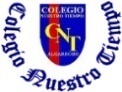 Colegio Nuestro Tiempo R.B.D: 14.507-6Programa de Integración EscolarEducadora Diferencial: Vania Maltrain Carovania.maltrain@nuestrotiempo.cl Guía estimulación cognitivaPre kínderSemana N° 18 y 1928 de junio al 9 de julio 2021Objetivo: Estimular áreas cognitivas a través de la orientación espacial ActividadColorear de amarillo la pelota que esta encima de la mesa y de color verde la pelota que esta debajo de la mesa. 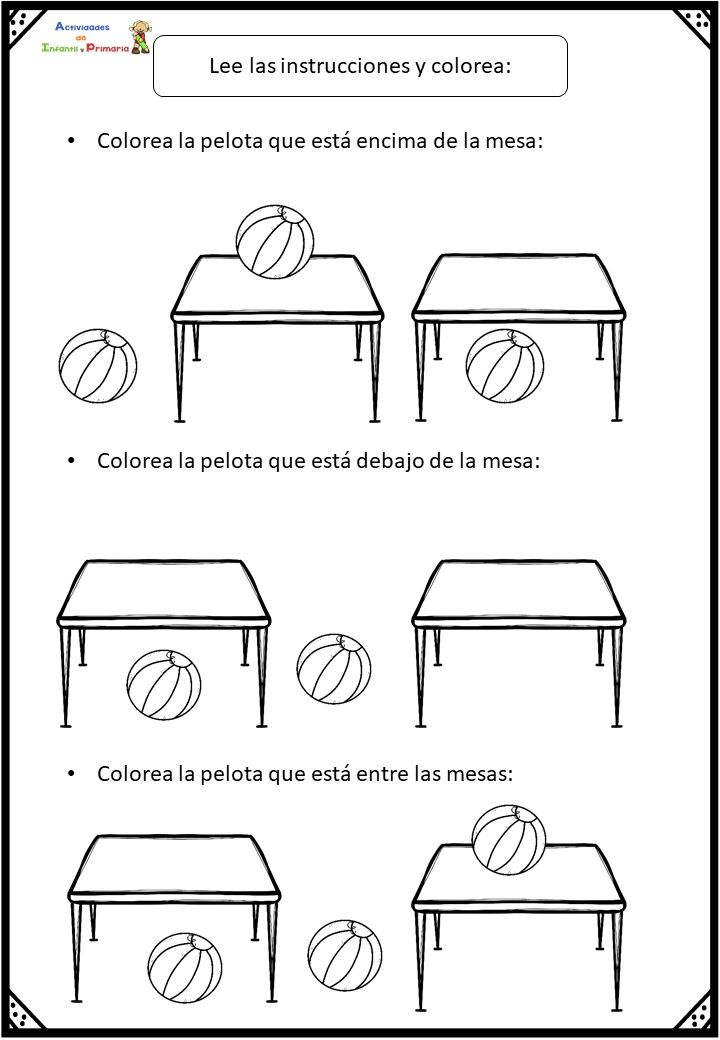 Recorta los objetos y luego pégalos donde corresponden “arriba de la mesa o debajo de la mesa”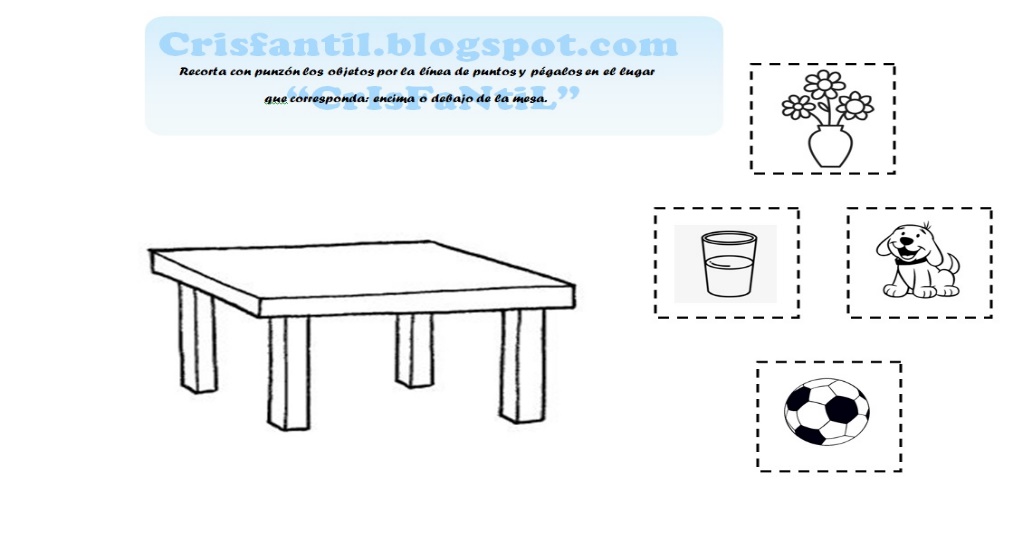 Observa la imagen y luego responde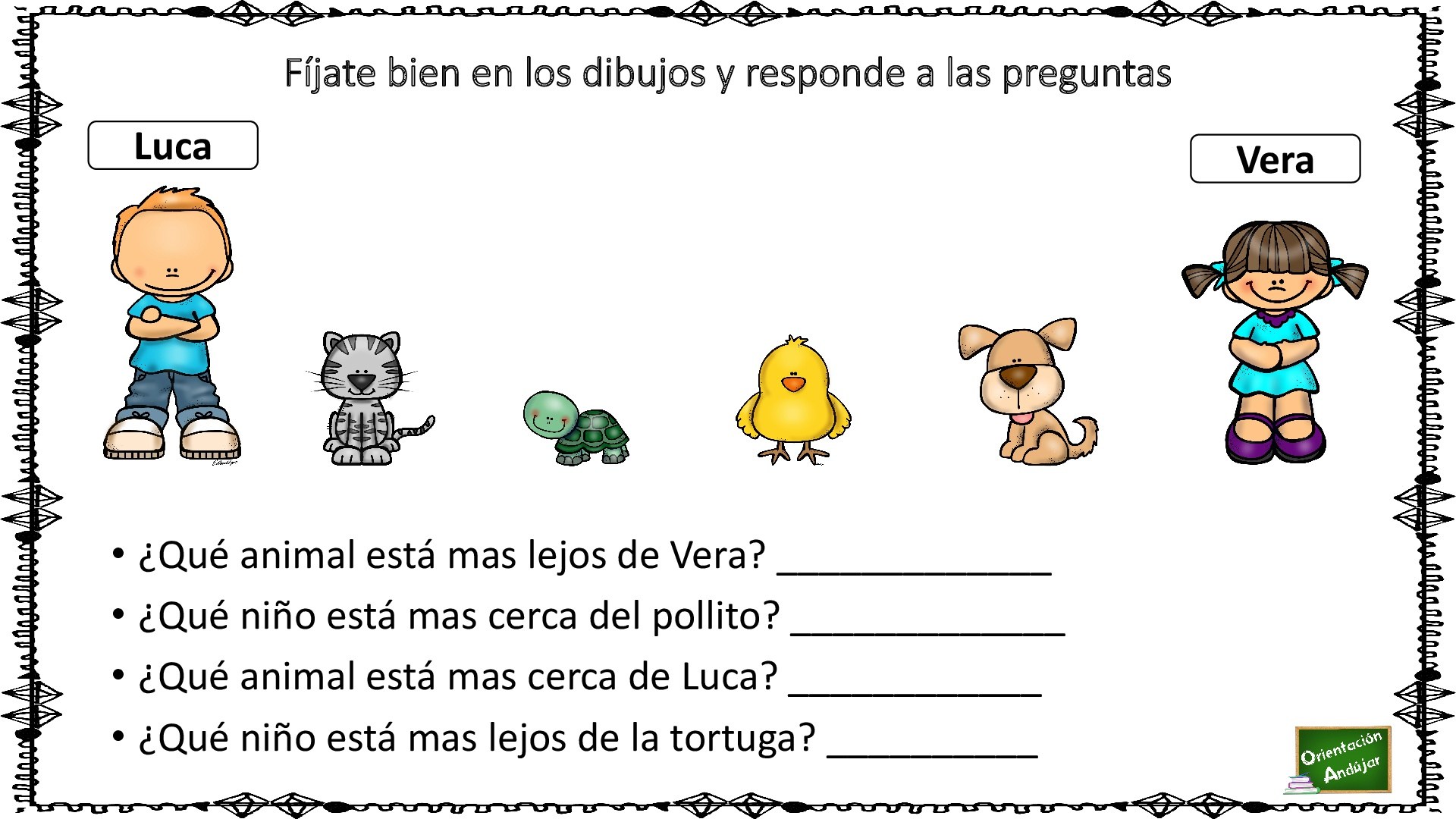 Ordena del más chico al más grande con números del número 1 al 4(1,2,3,4. Ejemplo: el bebé llevará el número 1)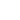 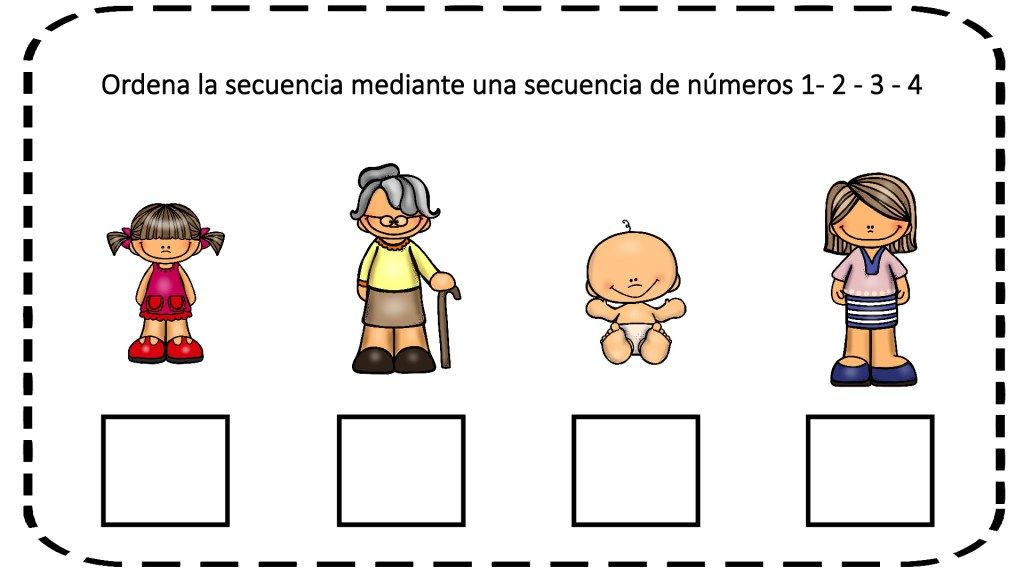 ¿Dónde está el sol arriba o abajo?,  ¿La flor está arriba o abajo? 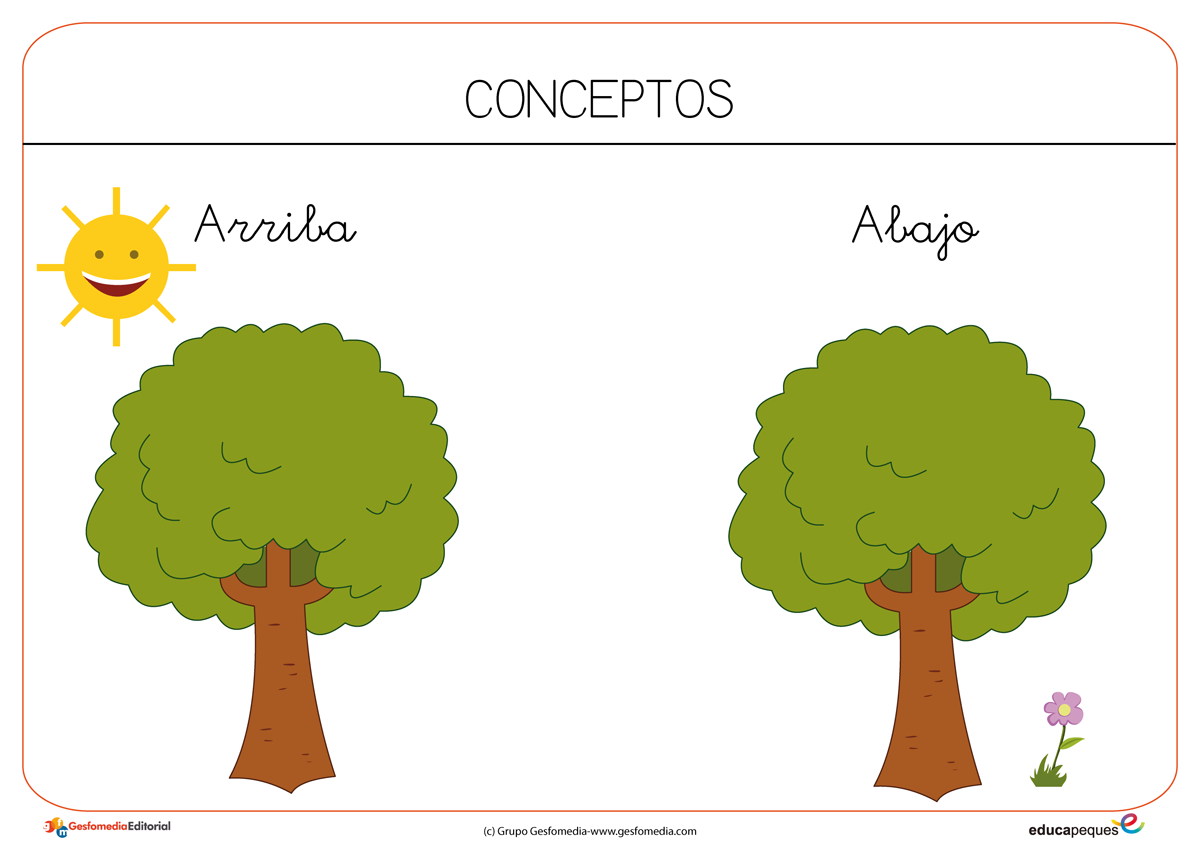 Cuál de los siguientes dibujos está en la posición correcta. Enciérralos en un círculo. 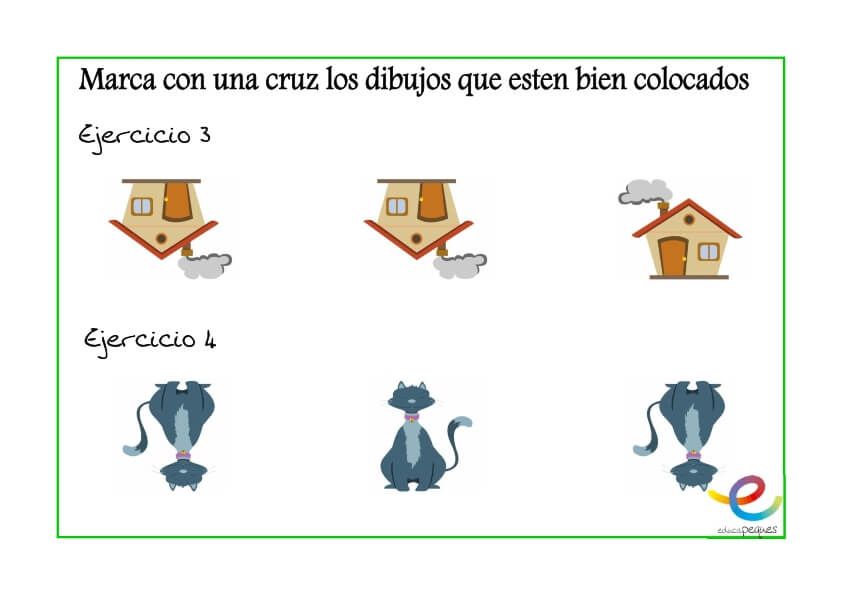         ¡Felicidades por tu esfuerzo! 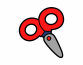 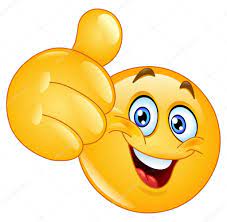 